EVALUASI PEMBELAJARAN Komponen penilaian :Kehadiran = 20 %Tugas = 20 %UTS = 30 %UAS = 30 Mengetahui,                                                                            Jakarta , 11 Oktober 2018Ketua Program Studi,	                                                 Dosen Koordinator.                                                                                                 (Pengampu)  Mata Kuliah Lily Wijaja,SKM.,MM		                     	      		     Eka Satryawati,. M. kom	                  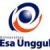 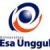 RENCANA PEMBELAJARAN SEMESTER GANJIL 2018/2019RENCANA PEMBELAJARAN SEMESTER GANJIL 2018/2019RENCANA PEMBELAJARAN SEMESTER GANJIL 2018/2019RENCANA PEMBELAJARAN SEMESTER GANJIL 2018/2019RENCANA PEMBELAJARAN SEMESTER GANJIL 2018/2019RENCANA PEMBELAJARAN SEMESTER GANJIL 2018/2019RENCANA PEMBELAJARAN SEMESTER GANJIL 2018/2019RENCANA PEMBELAJARAN SEMESTER GANJIL 2018/2019RENCANA PEMBELAJARAN SEMESTER GANJIL 2018/2019PELAKSANA AKADEMIK MATAKULIAH PROGRAM STUDI D3-RMIKPELAKSANA AKADEMIK MATAKULIAH PROGRAM STUDI D3-RMIKPELAKSANA AKADEMIK MATAKULIAH PROGRAM STUDI D3-RMIKPELAKSANA AKADEMIK MATAKULIAH PROGRAM STUDI D3-RMIKPELAKSANA AKADEMIK MATAKULIAH PROGRAM STUDI D3-RMIKPELAKSANA AKADEMIK MATAKULIAH PROGRAM STUDI D3-RMIKPELAKSANA AKADEMIK MATAKULIAH PROGRAM STUDI D3-RMIKPELAKSANA AKADEMIK MATAKULIAH PROGRAM STUDI D3-RMIKPELAKSANA AKADEMIK MATAKULIAH PROGRAM STUDI D3-RMIKUNIVERSITAS ESA UNGGULUNIVERSITAS ESA UNGGULUNIVERSITAS ESA UNGGULUNIVERSITAS ESA UNGGULUNIVERSITAS ESA UNGGULUNIVERSITAS ESA UNGGULUNIVERSITAS ESA UNGGULUNIVERSITAS ESA UNGGULUNIVERSITAS ESA UNGGULMata KuliahMata Kuliah:Sistem Basis Data Sistem Basis Data Sistem Basis Data Kode MK:CRK 365Mata Kuliah PrasyaratMata Kuliah Prasyarat:---Bobot MK:3 sksDosen PengampuDosen Pengampu:Evicienna, M.Kom/     Eka Satryawati,. M. Kom	Evicienna, M.Kom/     Eka Satryawati,. M. Kom	Evicienna, M.Kom/     Eka Satryawati,. M. Kom	Kode Dosen:7453Alokasi WaktuAlokasi Waktu:Tatap muka 14 x 150 menit, ada praktikTatap muka 14 x 150 menit, ada praktikTatap muka 14 x 150 menit, ada praktikTatap muka 14 x 150 menit, ada praktikTatap muka 14 x 150 menit, ada praktikTatap muka 14 x 150 menit, ada praktikCapaian PembelajaranCapaian Pembelajaran:Mahasiswa mampu memahami hakekat database ( Basis Data) dan menerapkannya dalam membuat data base dalam praktek kerja mahasiswa ataupun ketika mahasiswa sudah bekerjaMahasiswa mampu memahami konsep merepresentasikan secara logika deduktif maupun induktif  untuk mengembangkan suatu entitas dari atribut yang digunakan secara  berpikir logis dan ilmiah Mahasiswa mampu memahami hakekat database ( Basis Data) dan menerapkannya dalam membuat data base dalam praktek kerja mahasiswa ataupun ketika mahasiswa sudah bekerjaMahasiswa mampu memahami konsep merepresentasikan secara logika deduktif maupun induktif  untuk mengembangkan suatu entitas dari atribut yang digunakan secara  berpikir logis dan ilmiah Mahasiswa mampu memahami hakekat database ( Basis Data) dan menerapkannya dalam membuat data base dalam praktek kerja mahasiswa ataupun ketika mahasiswa sudah bekerjaMahasiswa mampu memahami konsep merepresentasikan secara logika deduktif maupun induktif  untuk mengembangkan suatu entitas dari atribut yang digunakan secara  berpikir logis dan ilmiah Mahasiswa mampu memahami hakekat database ( Basis Data) dan menerapkannya dalam membuat data base dalam praktek kerja mahasiswa ataupun ketika mahasiswa sudah bekerjaMahasiswa mampu memahami konsep merepresentasikan secara logika deduktif maupun induktif  untuk mengembangkan suatu entitas dari atribut yang digunakan secara  berpikir logis dan ilmiah Mahasiswa mampu memahami hakekat database ( Basis Data) dan menerapkannya dalam membuat data base dalam praktek kerja mahasiswa ataupun ketika mahasiswa sudah bekerjaMahasiswa mampu memahami konsep merepresentasikan secara logika deduktif maupun induktif  untuk mengembangkan suatu entitas dari atribut yang digunakan secara  berpikir logis dan ilmiah Mahasiswa mampu memahami hakekat database ( Basis Data) dan menerapkannya dalam membuat data base dalam praktek kerja mahasiswa ataupun ketika mahasiswa sudah bekerjaMahasiswa mampu memahami konsep merepresentasikan secara logika deduktif maupun induktif  untuk mengembangkan suatu entitas dari atribut yang digunakan secara  berpikir logis dan ilmiah SESIKEMAMPUANAKHIRMATERI PEMBELAJARANMATERI PEMBELAJARANBENTUK PEMBELAJARANSUMBER PEMBELAJARANSUMBER PEMBELAJARANINDIKATORPENILAIANINDIKATORPENILAIAN1Mahasiswa mampu menguraikan Database secara umum dan ruang lingkup bahasa basis dataPengantar :Kontrak pembelajaran, pengertian database, pengertian data base  dan bidang kajian data basePengantar :Kontrak pembelajaran, pengertian database, pengertian data base  dan bidang kajian data baseMetoda contextual instructionMedia : kelas, komputer, LCD, whiteboard, web Rinaldi Munir,Algoritma dan pemrograman,penerbit Informatika,Bandung,2002Evangelos Petroutsos,Mastering Visual Basic 6, SYBEXRinaldi Munir,Algoritma dan pemrograman,penerbit Informatika,Bandung,2002Evangelos Petroutsos,Mastering Visual Basic 6, SYBEXMenguraikan pengertian Database dan bahasa data base dengan benarMenguraikan pengertian Database dan bahasa data base dengan benar2Mahasiswa mampu menguraikan Sistem basis dataArsitektur system basis dataJenis – jenis Basis Data Arsitektur system basis dataJenis – jenis Basis Data Media : contextual instructionMedia : : kelas, komputer, LCD, whiteboard, webLab komputerRinaldi Munir,Algoritma dan pemrograman,penerbit Informatika,Bandung,2002Evangelos Petroutsos,Mastering Visual Basic 6, SYBEXWaljiyanto, system basis data,penerbit Graha IlmuRinaldi Munir,Algoritma dan pemrograman,penerbit Informatika,Bandung,2002Evangelos Petroutsos,Mastering Visual Basic 6, SYBEXWaljiyanto, system basis data,penerbit Graha IlmuMenguraikan pengertian esensi dan substansi dari arsitektur sistem basis data Menguraikan pengertian esensi dan substansi dari arsitektur sistem basis data SESIKEMAMPUANAKHIRMATERI PEMBELAJARANMATERI PEMBELAJARANBENTUK PEMBELAJARANSUMBER PEMBELAJARANSUMBER PEMBELAJARANINDIKATORPENILAIANINDIKATORPENILAIAN3Mahasiswa mampu Memahami konsep ERDERDERDMetoda : contextual instructionMedia : kelas, komputer, LCD, whiteboard, webLab KomputerRinaldi Munir,Algoritma dan pemrograman,penerbit Informatika,Bandung,2002 Evangelos Petroutsos,Mastering Visual Basic 6, SYBEXRinaldi Munir,Algoritma dan pemrograman,penerbit Informatika,Bandung,2002 Evangelos Petroutsos,Mastering Visual Basic 6, SYBEXMenguraikan cara membuat tabel dengan ERDMenguraikan cara membuat tabel dengan ERD4Mahasiswa mampu membuat langkah-langkah pembuatan tabel Sederhana dan Model Data SkemaModel Data,skema dan instan dan keuntungan menggunakan arsitektur tiga skemaMembuat Kode/primary keyModel Data,skema dan instan dan keuntungan menggunakan arsitektur tiga skemaMembuat Kode/primary keyMetoda : contextual instructionMedia : : kelas, komputer, LCD, whiteboard, webLab. KomputerRinaldi Munir,Algoritma dan pemrograman,penerbit Informatika,Bandung,2002 Evangelos Petroutsos,Mastering Visual Basic 6, SYBEXRinaldi Munir,Algoritma dan pemrograman,penerbit Informatika,Bandung,2002 Evangelos Petroutsos,Mastering Visual Basic 6, SYBEXMenguraikan cara membuat tabel dengan baik dan benar dan Model Data SkemaMenguraikan cara membuat tabel dengan baik dan benar dan Model Data Skema5Mahasiswa mampu membuat Tabel dan Relasinya Pembuatan Tabel beserta relasinya (ERD) Pembuatan Tabel beserta relasinya (ERD) Media problem base learningMedia : kelas, komputer, LCD, whiteboard, web, 3.Lab komputerRinaldi Munir,Algoritma dan pemrograman,penerbit Informatika,Bandung,2002Evangelos Petroutsos,Mastering Visual Basic 6, SYBEX3.	Waljiyanto, system basisRinaldi Munir,Algoritma dan pemrograman,penerbit Informatika,Bandung,2002Evangelos Petroutsos,Mastering Visual Basic 6, SYBEX3.	Waljiyanto, system basisMembuat tabel beserta relasinyaMembuat tabel beserta relasinyaSESIKEMAMPUANAKHIRMATERI PEMBELAJARANMATERI PEMBELAJARANBENTUK PEMBELAJARANSUMBER PEMBELAJARANSUMBER PEMBELAJARANINDIKATORPENILAIANINDIKATORPENILAIAN6Mahasiswa mampu Memahami Model Hubungan antar EntitasModel Hubungan antara Entitas Model Hubungan antara Entitas Media : contextual instruction Media : : kelas, komputer, LCD, whiteboard, web, Lab KomputerRinaldi Munir,Algoritma dan pemrograman,penerbit Informatika,Bandung,2002Evangelos Petroutsos,Mastering Visual Basic 6, SYBEX3.	Waljiyanto, system basisRinaldi Munir,Algoritma dan pemrograman,penerbit Informatika,Bandung,2002Evangelos Petroutsos,Mastering Visual Basic 6, SYBEX3.	Waljiyanto, system basisMembuat Model Hubungan antar entitas dalam tabelMembuat Model Hubungan antar entitas dalam tabel7Mahasiswa mampu mentrasformasi dari ERD ke SQLSQL (1)SQL (1)Metoda :: contextual instructionMedia : kelas, komputer, LCD, whiteboard, webLAb KomputerRinaldi Munir,Algoritma dan pemrograman,penerbit Informatika,Bandung,2002Evangelos Petroutsos,Mastering Visual Basic 6, SYBEXWaljiyanto, system basisRinaldi Munir,Algoritma dan pemrograman,penerbit Informatika,Bandung,2002Evangelos Petroutsos,Mastering Visual Basic 6, SYBEXWaljiyanto, system basisMembuat transformasi dari ERD ke SQLMembuat transformasi dari ERD ke SQL8Mahasiswa mampu dan memahami bahasa SQLInsert, up date,, deleteSQL (2)Insert, up date,, deleteSQL (2)Metoda : contextual instructionMedia : kelas, komputer, LCD, whiteboard, webLab KomputerRinaldi Munir,Algoritma dan pemrograman,penerbit Informatika,Bandung,2002Evangelos Petroutsos,Mastering Visual Basic 6, SYBEX3.	Waljiyanto, system basisRinaldi Munir,Algoritma dan pemrograman,penerbit Informatika,Bandung,2002Evangelos Petroutsos,Mastering Visual Basic 6, SYBEX3.	Waljiyanto, system basisMenjelaskan bahasa SQL dengan baik dan benarMenjelaskan bahasa SQL dengan baik dan benar9Mahasiswa mampu memahami cara penggabungan tabelSQL (3)SQL (3)Metoda : contextual instructionMedia : kelas, komputer, LCD, whiteboard, webLab Komputer1.	Rinaldi Munir,Algoritma dan pemrograman,penerbit Informatika,Bandung,20022.	Evangelos Petroutsos,Mastering Visual Basic 6, SYBEX3.	Waljiyanto, system basis1.	Rinaldi Munir,Algoritma dan pemrograman,penerbit Informatika,Bandung,20022.	Evangelos Petroutsos,Mastering Visual Basic 6, SYBEX3.	Waljiyanto, system basisMampu memahami cara penggabungan tabelMampu memahami cara penggabungan tabelSESIKEMAMPUANAKHIRMATERI PEMBELAJARANMATERI PEMBELAJARANBENTUK PEMBELAJARANSUMBER PEMBELAJARANSUMBER PEMBELAJARANINDIKATORPENILAIANINDIKATORPENILAIAN10Mahasiswa mampu menguraikan Pengertian Normalisasi Normalisasi Normalisasi Metoda : contextual instructionMedia : kelas, komputer, LCD, whiteboard, web Lab KomputerRinaldi Munir,Algoritma dan pemrograman,penerbit Informatika,Bandung,2002Evangelos Petroutsos,Mastering Visual Basic 6, SYBEX3.	Waljiyanto, system basisRinaldi Munir,Algoritma dan pemrograman,penerbit Informatika,Bandung,2002Evangelos Petroutsos,Mastering Visual Basic 6, SYBEX3.	Waljiyanto, system basisMenjelaskan tentang NormalisasiMenjelaskan tentang Normalisasi11Mahasiswa mampu menjabarkan dan menganalisa tahapan dalam Normalisasi Normalisasi (2)Normalisasi (2)Metoda : contextual instruction Media : kelas, komputer, LCD, whiteboard, webLab KomputerRinaldi Munir,Algoritma dan pemrograman,penerbit Informatika,Bandung,20022.	Evangelos Petroutsos,Mastering Visual Basic 6, SYBEX3.	Waljiyanto, system basisRinaldi Munir,Algoritma dan pemrograman,penerbit Informatika,Bandung,20022.	Evangelos Petroutsos,Mastering Visual Basic 6, SYBEX3.	Waljiyanto, system basisMenguraikan  tahapan dalam NormalisasiMenguraikan  tahapan dalam Normalisasi12Mahasiswa mampu mengimplementasikan Pembuatan Tabel dengan SQL Pembuatan Tabel dengan SQLPembuatan Tabel dengan SQLMetoda : contextual instruction Media : kelas, komputer, LCD, whiteboard, webLab KomputerRinaldi Munir,Algoritma dan pemrograman,penerbit Informatika,Bandung,2002Evangelos Petroutsos,Mastering Visual Basic 6, SYBEXWaljiyanto, system basisRinaldi Munir,Algoritma dan pemrograman,penerbit Informatika,Bandung,2002Evangelos Petroutsos,Mastering Visual Basic 6, SYBEXWaljiyanto, system basisMembuat table dengan SQL Membuat table dengan SQL SESIKEMAMPUANAKHIRMATERI PEMBELAJARANMATERI PEMBELAJARANBENTUK PEMBELAJARANSUMBER PEMBELAJARANSUMBER PEMBELAJARANINDIKATORPENILAIANINDIKATORPENILAIAN13Mahasiswa mampu membuat Database dari studi kasus Latihan dengan studi kasusLatihan dengan studi kasusMetoda : cooperative learning dan small group discussion Media : kelas, komputer, LCD, whiteboard, web Lab KomputerRinaldi Munir,Algoritma dan pemrograman,penerbit Informatika,Bandung,20022.	Evangelos Petroutsos,Mastering Visual Basic 6, SYBEX3.	Waljiyanto, system basisRinaldi Munir,Algoritma dan pemrograman,penerbit Informatika,Bandung,20022.	Evangelos Petroutsos,Mastering Visual Basic 6, SYBEX3.	Waljiyanto, system basisMembuat studi kasus dan databasenyaMembuat studi kasus dan databasenya14Mahasiswa mampu menyelesaikan studi kasus sesuai dg SQL dan implementasinyaPenyelesaian studi kasusPenyelesaian studi kasusMetoda cooperative learning dan small group discussionMedia : kelas, komputer, LCD, whiteboard, web Lab Komputer1.	Rinaldi Munir,Algoritma dan pemrograman,penerbit Informatika,Bandung,20022.	Evangelos Petroutsos,Mastering Visual Basic 6, SYBEX3.	Waljiyanto, system basis1.	Rinaldi Munir,Algoritma dan pemrograman,penerbit Informatika,Bandung,20022.	Evangelos Petroutsos,Mastering Visual Basic 6, SYBEX3.	Waljiyanto, system basisMenyelesaikan studi kasus sesuai dengan SQL dan  implementasinyaMenyelesaikan studi kasus sesuai dengan SQL dan  implementasinyaSESIPROSE-DURBEN-TUKSEKOR > 77 ( A / A-)SEKOR  > 65(B- / B / B+ )SEKOR > 60(C / C+ )SEKOR > 45( D )SEKOR < 45( E )BOBOT1Pretest Tes lisanMenguraikan , pengertian database,   dan bidang kajian data base dengan benar dan lengkap Menguraikan pengertian database dan kajian dengan benarMenguraikan pengertian data base dengan benarMenguraikan pengertian Data base kurang tetapTidak menguraikan pengertian data base02Pre test dan post testTes tulisan (UTS)MenguraikanSistem Basis DataMenguraikan pengertian Sistem Basis Data Menguraikan pengertian Sistem Basis Data Menguraikan pengertian Sistem Basis Data kurang benarTidak menguraikan pengertian Sistem Basis Data dengan benar.5 %3Pre test, progress test dan post testTes lisanMenguraikan tentang ERDmenguraikan ERD secara tepat dengan benarMenguraikan ERD dengan benarERD kurang tepatTidak menguraikan ERD04Post testTes tulisan (UTS)Membuat Tabel sederhana dengan minimal 3 tabelMembuat tabel sederhana dengan minimal 3 tabelMembuat Tabel sederhana Membuat tabel kurang dr 3 TabelTidak membuat tabel 5 %SESIPROSE-DURBEN-TUKSEKOR > 77 ( A / A-)SEKOR  > 65(B- / B / B+ )SEKOR > 60(C / C+ )SEKOR > 45( D )SEKOR < 45( E )BOBOT5Post testTugasMelengkapi tabel dengan relasinya Melengkapi tabel dengan relasinya Membuat tabel, lengkap dengan  relasinyaMembuat tabel  dan relasinya kurang tepat Tidak membuat tabel dan relasinya5 %6Post testTugasMembuat Model Hubungan antar EntitasMembuat Model Hubungan antar Entitas dengan benarMembuat  Model Hubungan antar Entitas  dengan benarMembuat Modem Hubungan antar Entitas kurang tepatTidak membuat Model Hubungan antar Entitas307Post testTes tulisan (UTS) Transformasi ERD ke SQLTransformasi ERD ke SQL dengan benar Transformasi ERD ke SQL dengan benar Transformasi ERD ke SQL kurang tepat Tidak Transformasi ERD ke SQL5 %SESIPROSE-DURBEN-TUKSEKOR > 77 ( A / A-)SEKOR  > 65(B- / B / B+ )SEKOR > 60(C / C+ )SEKOR > 45( D )SEKOR < 45( E )BOBOT8Progress  testTes lisanMenjelaskan bahasa SQLMenjelaskan Bahasa SQLmenjelaskan Bahasa SQL dengan benar Menjelaskan Bahasa SQL tidak tepatTidak menjelaskan Bahasa SQL09Progress test dan post testTes tulisan Mampu membuat penggabungan tabel Dengan baik dan benarmelakukan penggabungan tabel dengan benarMembuat penggabungan tabel kurang tepat Meakukan penggabungan tabel tidak tepatTidak menngabungkan tabel010progress test dan post testTes tulisan (UAS)menjelaskan Normalisasi dengan baik dan benarmenjelaskan Normalisasi dengan benar.Menjelaskan Normalisasi dengan benarMenjelaskan Normalisasi tidak tepat Tidak menJelaskan Normalisasi 011Pre test dan post testTes lisan dan tes tulisan (UAS)Menjelaskan Tahapan Normalisasi dengan baik dan benarmenjelaskan tahapan Normalisasi dengan benarMenjelaskan tahapan Normalisasi  dengan benarMenguraIkan Tahapan Normalisasi  tidak tepatTidak menguraikaN Tahapan Normalisasi  5 %SESIPROSE-DURBEN-TUKSEKOR  > 65(B- / B / B+ )SEKOR > 60(C / C+ )SEKOR > 45( D )SEKOR < 45( E )BOBOT12Post testTes tulisan (UAS)Pembuatan Tabel dengan SQL  dengan baik dan benarMembuat Tabel dengan SQL Membuat Tabel dengan SQL secara benarMembuat table  secara tidak benarTidak  membuat table Dengan SQL 5 %13Post testTugasmembuat studi kasus dan databasemembuat studi kasus dan databaseMembuat studi kasus dan datsbse Membuat studi kasus dan database secara tidak benarTidak membuat studi kasus 10 %14Post testTugasMenyelesaikan studi kasus Menyelesaikan studi kasus Menyelesaikan studi kasus Menyelesaikan studi kasus tidak benarTidak menyelesaikan studi kasus 10 %